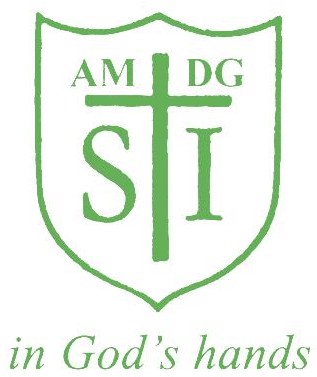 St Ignatius Catholic Primary School Pay PolicyContents1. Aims	32. Legislation and guidance	33. Definitions	44. Roles and responsibilities	45. How we will decide pay on appointment	46. How we will decide on pay progression	57. Moving to the Upper Pay Range	68. Additional allowances	79. Leadership pay	710. Salary safeguarding arrangements	711. Information to be included in pay statements	712. Appealing a decision on pay progression	813. Further sections	914. Monitoring arrangements	915. Links with other policies	9…………………………………………………………………………………………………………………………….1. AimsThis policy aims to:Clearly explain how we will determine teachers’ pay and clearly explain how decisions will be made  based on the teacher’s performance Set out a clear framework for pay and progression throughout the school Adopting this policy will: Support the recruitment and retention of high quality teachersEnable us to recognise and reward teachers for their contribution to the school Ensure that pay decisions are made in a fair and transparent way This policy has been consulted on by staff and relevant trade unions. 2. Legislation and guidance: This policy complies with the School Teachers Pay and Conditions Document (STPCD). It is based on the model pay policy created by the Department for Education (DfE). We will also refer to our local authority’s pay policy.' terms and conditions when a maintained school becomes an academy.As such, this policy complies with the STPCD. It is also based on the model pay policy created by the Department for Education (DfE). When implementing our pay policy, we will abide by:The Employment Relations Act 1999, which establishes a number of statutory work rightsThe Part-time Workers (Prevention of Less Favourable Treatment) Regulations 2000 and the Fixed-Term Employees (Prevention of Less Favourable Treatment) Regulations 2002, which require us to ensure part-time and fixed-term workers are treated fairlyThe Equality Act 2010 which requires schools to have due regard to the need to eliminate discrimination and advance equality of opportunity and foster good relations between people who share a protected characteristic and those who do not share itThe principles of public life which require those conducting the procedures to be objective, open and accountableOur procedures for addressing grievances in relation to pay are based on the Acas grievance code of practice and are set out in our staff grievance procedures. 3. DefinitionsTeacher includes all staff qualified and appointed to teach at the school. This includes the leadership team and the headteacher, unless otherwise statedTeaching and learning responsibility is a payment awarded to a classroom teacher for undertaking a sustained additional responsibility, for the purpose of ensuring the continued delivery of high-quality teaching and learning and for which the teacher is made accountableMain and upper pay ranges are the ranges on which a classroom teacher’s salary will be setLeadership group comprises the headteacher, deputy headteacher and assistant headteacher4. Roles and responsibilitiesLine managers will make recommendations on a teacher’s pay following the teacher’s appraisal.  Final pay decisions are made by the governing board. Responsibility for making pay decisions is delegated to the pay committee of the governing board and ratified by the full governing board. 5. How we will decide pay on appointment:The governing board will determine the pay range for a vacancy prior to advertising it. On appointment, it will determine the starting salary within that range to be offered to the successful candidate.To determine the salary, the governing board will take into account a range of factors, including:
The nature of the post The level of qualifications, skills and experience required Market conditionsThe wider school context.There is no assumption that a teacher will be paid at the same rate as they were being paid in a previous school.6. How we will decide on pay progression 6.1 Annual reviewsThe governing board will ensure that each teacher’s salary is reviewed annually between 1 September and 31 October, in alignment with our annual appraisal period. Pay progression will be decided based on their performance during the previous appraisal period. The salary will be decided with reference to the appraisal reports and the pay recommendation they contain. When making decisions, the governing board will take into account: The performance of the teacher over the appraisal period, using evidence of their performance against their objectives and the Teachers’ Standards collected throughout the appraisal period. Our appraisal arrangements, including what evidence will support judgements, are set out in full in our appraisal policy The pay recommendation made in the teacher’s appraisal report Advice from the senior leadership teamAny changes to the responsibilities and expectations of the teacher’s role The wider school context, including the budget When deciding pay progression based on performance, we will:The DfE’s model pay policy, linked to in section 2, explains: “In developing your policy on linking progression pay to performance, you should consider: Whether the measures of performance will be absolute or relative or a combination of both The levels of performance that will be required for progression to be awardedHow progression will be differentiated – so that the very highest performers can progress faster.” The policy explains that you could use absolute performance measures, relative performance measures, a combination of both, or your own method. The decision can be ‘no pay progression’ without triggering the capability policy. 6.2 Mid-year reviewsReviews may take place at other times of the year if an individual’s role or job description changes. Changes include going part-time and taking on or removing additional roles and responsibilities.  A written statement will be given after any review and will give information about why it was made. 7. Moving to the Upper Pay Range 7.1 Making applications All qualified teachers can apply to be paid on the upper pay range, and any application will be assessed in line with this policy. Applications can be made at least once a year. Applications can be submitted by 31st October..Applications will be submitted in writing to the headteacher and will be reviewed by line managers and a senior leader. All applications will be treated fairly and impartially. When submitting an application, please include:Results of appraisals under the 2012 regulations, including recommendations on pay Where this information is not applicable or available, a statement and summary of evidence to demonstrate that you have met the assessment criteria 7.2 AssessmentIn order to be eligible to be paid on the upper pay range, the governing board must be satisfied that: The teacher is highly competent in all elements of the Teachers’ Standards; andThe teacher’s achievements and contributions are substantial and sustainedFor the purpose of this policy:‘Highly competent’ means:
Performance which is good enough to provide coaching, mentoring and advice to other teachers, and demonstrate to them effective teaching practice and how to make a wider contribution to the work of the school, in order to help them meet the relevant standards and develop their teaching practice‘Substantial’ means: 
The teacher’s contributions are of real importance, validity or value to the school; play a critical role in the life of the school; provide a role model for teaching and learning; make a distinctive contribution to the raising of pupil standards; take advantage of appropriate opportunities for professional development and use the outcomes effectively to improve pupils’ learning‘Sustained’ means: 
The teacher’s contributions have been maintained over a long period . 7.3 The decisionThe assessment will be made and the applicant notified within one week. The decision will be made by the governing body who will also determine where the teacher will be placed on the upper pay range. Considerations will include the nature of the post, the responsibilities it entails, and the qualifications and skills of the teacher.  Pay will be backdated to the date the decision was made. If unsuccessful, feedback will be provided by line managers in a one-to-one meeting, within 10 working days of the decision notification. The line manager will set out why the application was unsuccessful, and provide advice on how the teacher can improve when making another application in the future.. Decisions will also be communicated in writing. Any appeals against decisions are covered by our staff grievance procedures. 8. Additional allowances Maintained schools and academies, including free schools, employing staff under the STPCD, you may wish to insert how you will award additional allowances such as: Teaching and learning responsibility (TLR) payments Special educational needs (SEN) allowancesWhere unqualified teachers take on a sustained additional responsibility or have qualifications and experiences which bring added value to the work being undertakenWhere a teacher is ‘acting up’ and is assigned the duties of a school leader but is not appointed as a school leaderWhere a teacher is seconded Where a teacher takes on residential duties Specify that these allowances will be awarded in line with the STPCD. Academies, including free schools, not employing staff under the STPCD, you may wish to insert your arrangements for awarding additional allowances if applicable. 9. Leadership payHeadteacher’s pay will be determined in light of Performance Management procedures which are led by an outside consultant.10. Salary safeguarding arrangementsWe will abide by the STPCD and safeguard teacher’s salaries if the post is revised or removed as a result of:Closure of the school or education establishmentOrganisational restructuringCircumstances where higher pay is safeguarded include a removed or reduced:Teaching and learning responsibility (TLR) payment: TLR1 or TLR2Special educational needs (SEN) allowanceUnqualified teacher’s allowanceLeadership pay range or leading practitioner pay rangeWe will follow the STPCD when applying and managing salary safeguarding. 11. Information to be included in pay statements:When pay is changed, teachers will receive a written statement confirming this as soon as possible and not later than 4 weeks after the decision. The statement will be issued by the governing board.     The statement will be issued by the governing body. For all teachers, statements will include: Payments or other financial benefits awardedAny safeguarded sums Information on where the teacher can access a copy of the school’s staffing structure and pay policy Statements for members of the leadership group and teachers paid as leading practitioners will also include: The basis on which the salary has been determined The criteria on which their salary will be reviewed in future Statements for teachers appointed to the leadership group or paid as a leading practitioner for a fixed period or under a fixed-term contract will also include: The date that the fixed period or the contract will end, or the circumstances that will lead to the contract ending Statements for classroom teachers or unqualified teachers who are paid and eligible for allowances as a qualified teacher will also include: The teacher’s position within the pay ranges The nature and value of any allowance received The value of any teaching and learning responsibility (TLR) payment awarded and details of what it was awarded forWhere a TLR was awarded to cover a teacher’s absence, the end date of circumstances in which it will end For TLR3s, the letter should also include a statement that the payment will not be safeguarded Statements for unqualified teachers will also include: The teacher’s position within the unqualified teachers’ pay range The value of any unqualified teacher’s allowance awarded and the additional responsibility, qualifications or experience in respect of which the allowance was awarded 12. Appealing a decision on pay progressionWhere any teacher feels that a decision made over their pay is unfair, they have the right to appeal. Teachers should attempt to resolve the matter informally at first, by speaking to the headteacher.. If the teacher wishes to lodge a formal grievance, they should set out their reasons for appealing in a letter to Governing body within10 working days of the pay statement being issued. Reasons may include: The pay policy was incorrectly applied The decision contravenes the STPCD the teacher is employed under The decision contravenes equality legislation Relevant evidence was not taken into account The decision was biasedThe rest of the grievance procedure is set out in our staff grievance procedures, which is based on the Acas Code of Practice for addressing grievances. If the appeal is upheld, governing board will re-issue the pay statement with the correct information. 13. Monitoring arrangements This policy will be reviewed annually by the Governing Body. The governing board will consider the outcomes and impact of the policy, including trends in progression across specific groups of teachers, to ensure it complies with equalities legislation. 14. Links with other policies  This policy links with our policies on:Staff grievance proceduresTeacher appraisal StatusStatutoryDate of AdoptionMARCH 2023Date of ReviewMARCH 2024